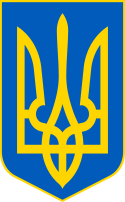 У К Р А Ї Н ААВАНГАРДІВСЬКА СЕЛИЩНА  РАДАОДЕСЬКОГО РАЙОНУ ОДЕСЬКОЇ ОБЛАСТІР І Ш Е Н Н Я              Відповідно до ст.26 Закону України «Про місцеве самоврядування в Україні», рішення Авангардівської селищної ради № 107-VIII від 24.12.2020р. «Про затвердження цільової комплексної Програми Авангардівської селищної ради щодо надання матеріальної допомоги мешканцям громади на 2021-2023 роки», Авангардівська селищна рада  ВИРІШИЛА:	1. Затвердити список працівників Комунального підприємства «Авангардкомунсервіс» Авангардівської селищної ради на отримання щомісячної грошової допомоги у 2023 році, згідно з додатком до цього рішення.          2.    Контроль за виконанням рішення покласти на постійну комісію з питань  охорони здоров’я, соціального захисту, освіти, сім’ї,  молоді, спорту, туризму та культури.  Селищний голова	                    	                            Сергій ХРУСТОВСЬКИЙ№1749-VIIIвід 23.02.2023Додаток до рішення Авангардівської селищної ради від 23.02.2023  №1749-VІІІ                Секретар ради 			  	       Валентина ЩУРПро затвердження  списку працівників Комунального підприємства «Авангардкомунсервіс» Авангардівської селищної ради на отримання щомісячної грошової допомоги у 2023 роціСписок працівників Комунального підприємства «Авангардкомунсервіс» Авангардівської селищної ради на отримання щомісячно грошової допомоги 
у 2023 році№ п/пПрізвище, ім'я, по батьковіПосадаСума, грн.12341Мокан Сергій Євгеновичдиректор6500,002Ісько Лілія Костянтинівнаголовний бухгалтер6500,003Кундас Тетяна Петрівнапровідний бухгалтер6000,004Лукашова Людмила Миколаївнабухгалтер6000,005Рябов Віктор Миколайовичтракторист6000,006Барбулат Ірина Василівнадиспетчер5500,00